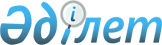 Қарғалы ауданы бойынша 2018 жылға арналған мектепке дейінгі тәрбие мен оқытуға мемлекеттік білім беру тапсырысын, ата-ана төлемақысының мөлшерін бекіту туралы
					
			Мерзімі біткен
			
			
		
					Ақтөбе облысы Қарғалы ауданы әкімдігінің 2018 жылғы 2 шілдедегі № 236 қаулысы. Ақтөбе облысы Әділет департаментінің Қарғалы аудандық Әділет басқармасында 2018 жылғы 17 шілдеде № 3-6-168 болып тіркелді. Мерзімі өткендіктен қолданыс тоқтатылды
      Қазақстан Республикасының 2001 жылғы 23 қаңтардағы "Қазақстан Республикасындағы жергілікті мемлекеттік басқару және өзін-өзі басқару туралы" Заңының 31 бабына, Қазақстан Республикасының 2007 жылғы 27 шілдедегі "Білім туралы" Заңының 6 бабының 4 тармағының 8-1) тармақшасына сәйкес, Қарғалы ауданының әкімдігі ҚАУЛЫ ЕТЕДІ:
      1. Қоса берілген Қарғалы ауданы бойынша 2018 жылға арналған мектепке дейінгі тәрбие мен оқытуға мемлекеттік білім беру тапсырысы, ата-ана төлемақысының мөлшері бекітілсін.
      2. Осы қаулының орындалуын бақылау аудан әкімінің орынбасары І. Тынымгеревке жүктелсін.
      3. Осы қаулы алғашқы ресми жарияланған күнінен кейін күнтізбелік он күн өткен соң қолданысқа енгізіледі. Қарғалы ауданы бойынша 2018 жылға арналған мектепке дейінгі тәрбие мен оқытуға мемлекеттік білім беру тапсырысы, ата-ана төлемақысының мөлшері
					© 2012. Қазақстан Республикасы Әділет министрлігінің «Қазақстан Республикасының Заңнама және құқықтық ақпарат институты» ШЖҚ РМК
				
      Аудан әкімі 

Р. Сыдықов
2018 жылғы 2 шілдедегі № 236
негізгі нормативтік құқықтын
актісімен бекітілген
№
Мектепке дейінгі тәрбие және оқыту ұйымдарының әкімшілік-аумақтық орналасуы
Мектепке дейінгі тәрбие және оқыту ұйымдарының тәрбиеленушілер саны
Бір тәрбиеленушіге айына жұмсалатын шығындардың орташа құны (теңге)
Мектепке дейінгі ұйымдарының ата-ананың айына төлемақы мөлшері (теңге)
№
Мектепке дейінгі тәрбие және оқыту ұйымдарының әкімшілік-аумақтық орналасуы
Балабақша
Балабақша
Балабақша
1
Қарғалы ауданы Қосестек ауылы "Балауса" бөбекжай-балабақшасы" мемлекеттік коммуналдық қазыналық кәсіпорны
96
34930
350 теңге
2
Қарғалы ауданы Степной ауылы "Ақбота" бөбекжай-балабақшасы" мемлекеттік коммуналдық қазыналық кәсіпорны
47
34930
350 теңге
3
Қарғалы ауданы

Бадамша ауылы "Бадамша ауылдық округі әкімінің аппараты" мемлекеттік мекемесінің

"Айгөлек"

бөбекжай-балабақшасы" мемлекеттік коммуналдық қазыналық кәсіпорны 
185
34930
350 теңге
4
Қарғалы ауданың Бадамша ауылы "Бадамша ауылдық округі әкімінің аппараты" мемлекеттік мекемесінің "Балапан"

бөбекжай-балабақшасы" мемлекеттік коммуналдық қазыналық кәсіпорны 

Қарғалы ауданың Бадамша ауылы "Балапан" мектепке дейінгі ұйымы" мемлекеттік коммуналдық қазыналық кәсіпорнының жанындағы санаторлық топ 
85

15
34930

51879
350 теңге
5
Қарғалы ауданы Петропавл ауылы "Желтау ауылдық округі әкімінің аппараты" мемлекеттік мекемесінің "Байтерек"

бөбекжай-балабақшасы" мемлекеттік коммуналдық қазыналық кәсіпорны 
120
34930
350 теңге
6
Қарғалы ауданы Ш.Қалдаяков ауылы "Желтау ауылдық округі әкімінің аппараты" мемлекеттік мекемесінің "Бөбек" бөбекжай-балабақшасы" мемлекеттік коммуналдық қазыналық кәсіпорны
96
34930
350 теңге